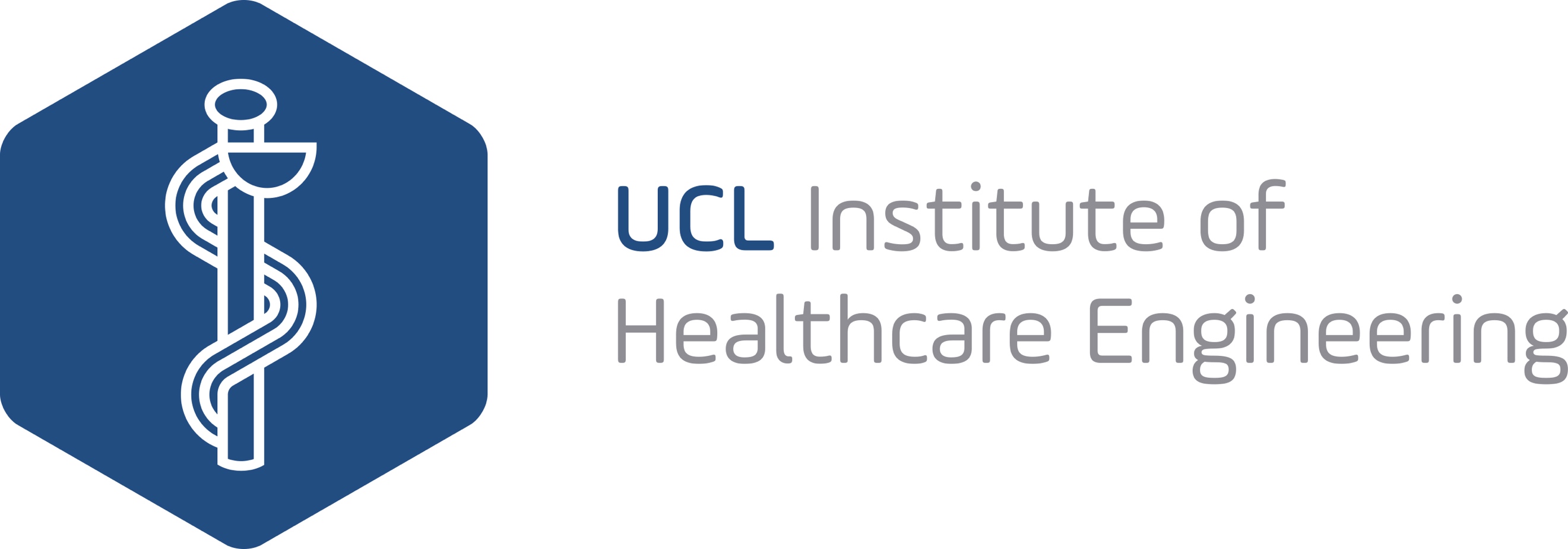 Workshop AwardApplication Form:APPLICANT DETAILS:Full Names of Applicant Team: UCL Affiliations:Email Addresses:WORKSHOPS DETAILS:Workshop Title:Description of Workshop Theme (max. 200 words):Please explain the nature and significance of the workshop theme, including the clinical importance and potential for UCL to lead in this area.Alignment of Workshop Theme to the IHE (max. 200 words):Please explain how the workshop theme contributes to IHE vision and strategy and which IHE theme the workshop aligns to.Interdisciplinary Remit (max. 200 words):Please explain the interdisciplinary nature of the workshop and group you will be bringing together. Proposed Workshop Dates:Workshop Format (max. 200 words):Please summarise the proposed format and agenda for the workshop.Planned Outcomes (max. 200 words):Please provide a summary of planned next steps and outcomes from the workshop.Cost Breakdown and Use of Workshop Funds:Please provide a concise breakdown of the predicted costs and contributions both from the IHE and elsewhereUse of IHE Professional Services Team (max. 200 words):Please provide a summary of how you will use the IHE Professional Services team to support and grow your activity.